BANDA MUSICALE E GRUPPO MAJORETTES “ CITTA’ DI MONTEBELLUNA” APS    “APERTE” LE ISCRIZIONI ALLA SCUOLA MUSICALE E MAJORETTES PER L’ANNO 2021/2022CON INIZIO LUNEDI 13 SETTEMBRE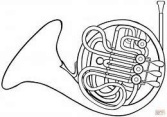 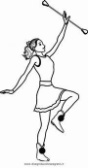 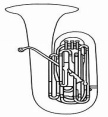 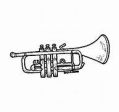 SE INTERESSATI COMPILARE IL MODULO SOTTO INDICATO INVIANDO MAIL A: banda.montebelluna@gmail.com   OPPURE INVIANDO ANCHE UN WHATSAPP AI NUMERI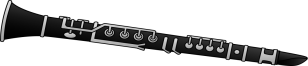 LUCIA :     349 1537435 LUIGINO:  348 0406013                           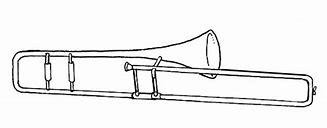 ---------------------------------------------------------------------------------------------------------------------------------MODULO DI ISCRIZIONE Il/La Sottoscritto COGNOME ____________________   NOME_____________________________Genitore di COGNOME_____________________  NOME_____________________________Completare con i dati del proprio figlio/figlia Nato/a a_____________________________________________il __________________________Residente a ___________________________VIA_______________________ N° ______CAP_____Cell.    __________________________E-Mail __________________________________________CHIEDEl’iscrizione per il proprio figlio/a, ai corsi organizzati dall’Associazione Banda Musicale e Gruppo Majorettes “CITTA’ DI MONTEBELLUNA” APS INTERESSATO/A A:□STRUMENTO ___________________ (SAX,CLARINETTO,FLAUTO,TROMBA, TUBA,CORNO ECC.)□  MAJORETTESIl, ____________________                           Firma ________________________________________CONSENSO AL TRATTAMENTO DEI DATI PERSONALI (UE) 2016/679Il/La sottoscritto/a___________________________________________ dichiara di aver ricevuto le informazioni di cui all’art. 13 del Regolamento UE 2016/679, in particolare riguardo ai diritti riconosciuti dal Regolamento UE 2016/679 di acconsentire, ai sensi e per gli effetti dell’art. 7 e ss. del regolamento, al trattamento dei dati personali, anche particolari, con le modalità e le finalità indicate nella normativa stessa, nonché di essere stato/a informato/a dei diritti di cui gli artt. 15, 16, 17, 18, 20, 21 e 22 REG. UE 2016/679.					   Firma  __________________________________